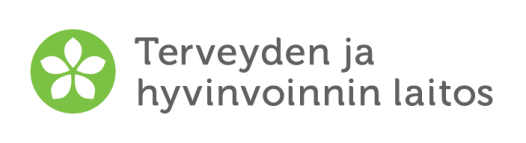 	Lomake C. 2) KEIKKATYÖT	           Lomaketta täytettiin (päivämäärät): Asiakkaan nimi: 				Syntymäaika: 	Työhönvalmentajan nimi: 	Keikkatyötä tehdään:  suoraan työntekopaikalle ilman työtä välittävää tahoa.  välitettynä/vuokrattuna henkilöstövuokrauspalvelun kautta.Henkilöstövuokrauspalvelun nimi:   Henkilöstövuokrauspalvelun yhteyshenkilön nimi ja yhteystiedot:   
Muuta kerrottavaa: Työntekopaikan nimi:	Työntekopaikan osoite: 	 Työntekopaikan yhteyshenkilön nimi ja yhteystiedot: 	Asiakkaan työnimike:				Työtehtävät:	
Muuta kerrottavaa:	 Onko kyseessä yrittäjänä tai kevytyrittäjän laskutettava työ? Kyllä       Ei      Ei tietoa  
Muuta kerrottavaa: Onko kyseessä urakkatyö? Kyllä       Ei      Ei tietoa  
Muuta kerrottavaa: Onko työstä tehty kirjallinen sopimus?  Kyllä, pvm:      Ei     Ei tietoa  
Työsopimuksessa määritellyt viikkotyötunnit:  (jos nollatuntisopimus, merkitse 0 tuntia tai 0-X tuntia) Muuta kerrottavaa: Kuka löysi työpaikan, eli sopi työsuhteen alkamisesta työnantajan kanssa? Asiakas       Työhönvalmentaja      Sekä asiakas että työhönvalmentaja  Joku muu, kuka? Palkkaus bruttona työsuhteen alkaessa (€/tunti tai joku muu, mikä?): 	Mahdolliset mukautukset työssä: Minä päivämääränä ensimmäinen keikka tehtiin? Onko sovittu seuraava keikka samalle työntekopaikalle? Kyllä        Ei 
Muuta kerrottavaa: Asiakkaan saamat taloudelliset etuudet työsuhteen alkaessa sekä tahot, joille ansiotulosta on ilmoitettava (esimerkkikirjaus: Asumistuki ja toimeentulotuki (Kela), työkyvyttömyyseläke (Työeläkeyhtiö Elo) sekä Vantaan kaupunki lasten päivähoitomaksun määräytymistä varten): Työhönvalmentaja on varmistanut, että asiakas on toimittanut tiedot yllä mainituille tahoille. 
 Kyllä, pvm: 		Antaako asiakas työhönvalmentajalle luvan olla suoraan yhteydessä  työntekopaikkaan?	  Kyllä               Ei   henkilöstövuokrauspalveluun?	  Kyllä               EiMikäli edelliseen kysymykseen vastattiin kyllä, onko jotain tietoja mitä työhönvalmentaja 
ei saa antaa   työntekopaikalle?   henkilöstövuokrauspalvelulle?  Milloin keikkatyön tekeminen ko. työntekopaikalle päättyi? (Merkitse tähän päivämäärä taikka suurpiirteisempi ajankohta, jolloin keikkatyön tekeminen päätyi. Merkitse sekä silloin, jos työsuhde päättyi virallisesti että silloin, jos asiakas itsenäisesti valitsi lakkaavansa vastaanottamasta keikkoja ko. työntekopaikalle, vaikka työsopimusta ei virallisesti irtisanottaisi.) Muuta kerrottavaa: Asiakkaan allekirjoitus ja pvm Työhönvalmentajan allekirjoitus ja pvm 